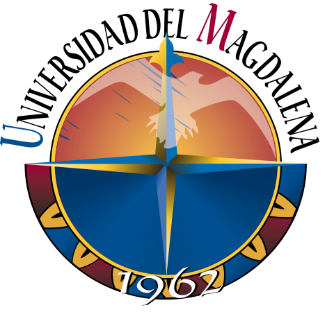 XXX CONFERENCIA ACADÉMICA PERMANENTEDE INVESTIGACIÓN CONTABLEJueves 24 y viernes 25 de octubre 2019Universidad del Magdalena Facultad de Ciencias Empresariales y EconómicasContaduría PúblicaSanta Marta - ColombiaTítulo del trabajo:EL REPORTE DE INFORMACIÓN SOCIAL CORPORATIVACORPORATE SOCIAL INFORMATION REPORTAutor (es):Sandra Pastor Espada 